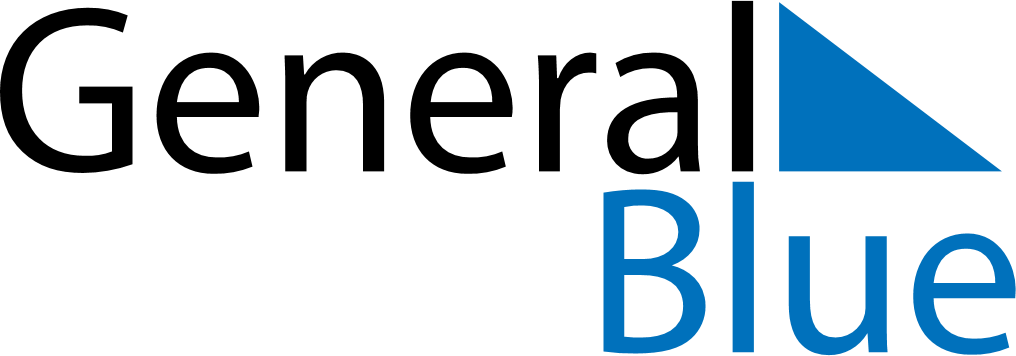 November 2019November 2019November 2019November 2019FinlandFinlandFinlandMondayTuesdayWednesdayThursdayFridaySaturdaySaturdaySunday1223All Saints’ DayAll Saints’ Day456789910Father’s Day1112131415161617181920212223232425262728293030